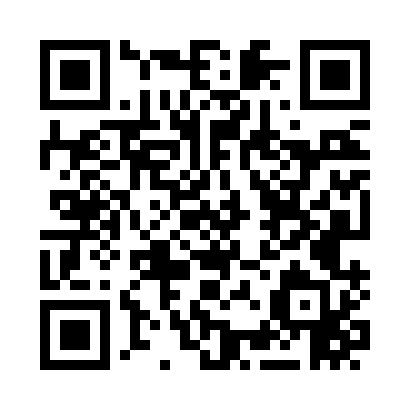 Prayer times for Gaines Basin, New York, USAMon 1 Jul 2024 - Wed 31 Jul 2024High Latitude Method: Angle Based RulePrayer Calculation Method: Islamic Society of North AmericaAsar Calculation Method: ShafiPrayer times provided by https://www.salahtimes.comDateDayFajrSunriseDhuhrAsrMaghribIsha1Mon3:495:371:175:228:5710:442Tue3:505:381:175:228:5610:443Wed3:515:381:175:228:5610:434Thu3:525:391:175:228:5610:435Fri3:535:391:185:228:5610:426Sat3:545:401:185:228:5510:417Sun3:555:411:185:228:5510:418Mon3:565:411:185:228:5410:409Tue3:575:421:185:228:5410:3910Wed3:585:431:185:228:5310:3811Thu3:595:441:195:228:5310:3712Fri4:015:451:195:228:5210:3613Sat4:025:451:195:228:5210:3514Sun4:035:461:195:228:5110:3415Mon4:045:471:195:228:5010:3316Tue4:065:481:195:228:5010:3217Wed4:075:491:195:228:4910:3118Thu4:085:501:195:228:4810:2919Fri4:105:511:195:218:4710:2820Sat4:115:521:195:218:4710:2721Sun4:135:531:195:218:4610:2522Mon4:145:541:195:218:4510:2423Tue4:165:551:195:218:4410:2324Wed4:175:551:195:208:4310:2125Thu4:185:561:195:208:4210:2026Fri4:205:581:195:208:4110:1827Sat4:215:591:195:198:4010:1728Sun4:236:001:195:198:3910:1529Mon4:256:011:195:198:3810:1330Tue4:266:021:195:188:3610:1231Wed4:286:031:195:188:3510:10